Ardmore London King's College — summer school in the UK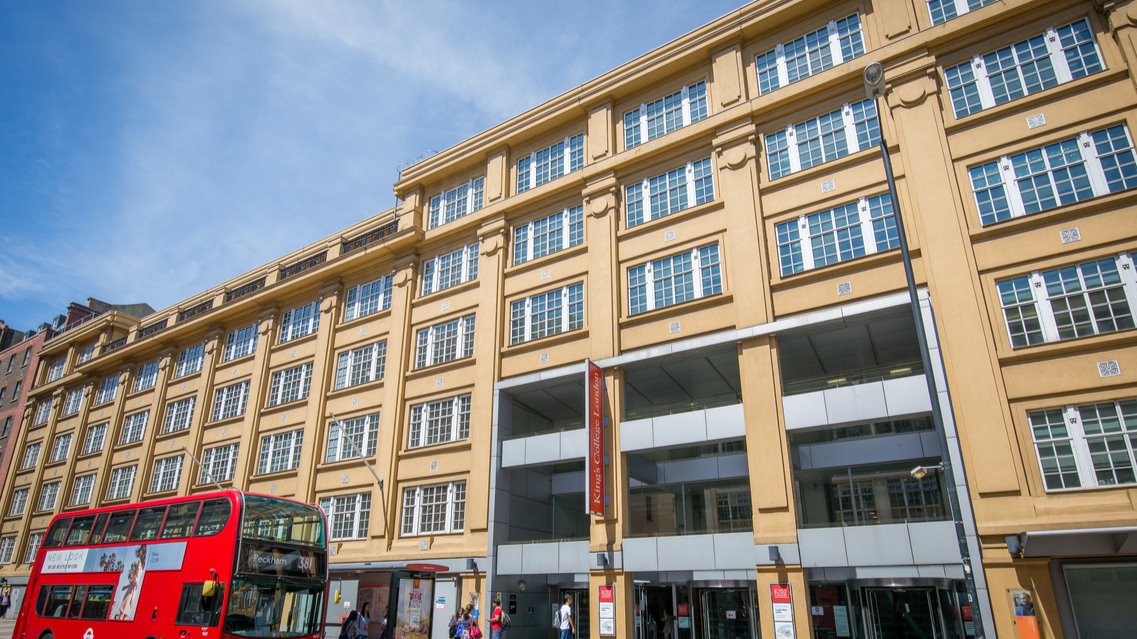 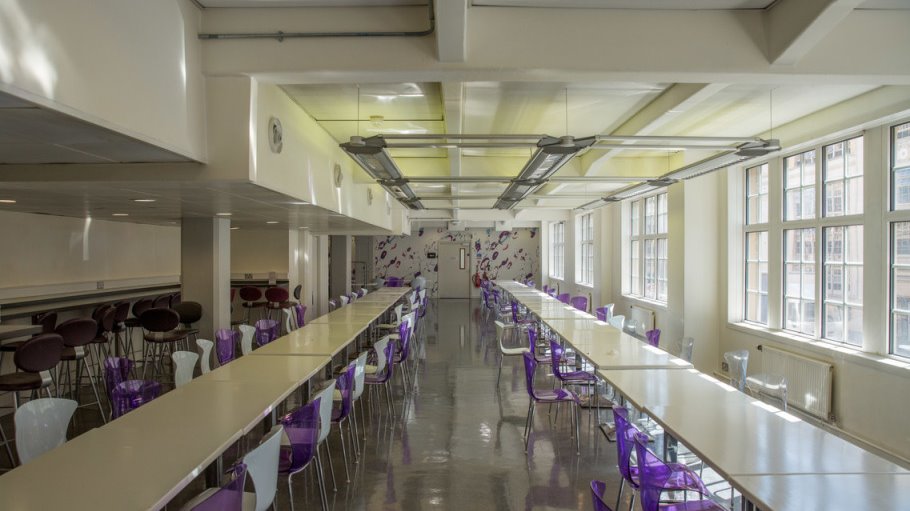 Strand Ln, London WC2R 2NA, UK, from 12 to 17 ageDescriptionWhy choose this programInfrastructureSport infrastructureHobbies and clubsWhat else included in the program priceRecommended arrival cityЛондонSample timetableFor booking please go to www.travelclass.org Course intensity15AccommodationCampusRoom typeSingleBathroom facilitiesEn-suiteMealsBreakfast, Lunch and DinnerExcursions per week6Weekday excursions5Full day excursions1MorningAfternoonEveningDay 1LessonsOne Half Day Excursion Westminster Walking TourWelcome Icebreaker GamesDay 2LessonsOne Half Day Excursion Piccadilly Circus and
The National GalleryBlind DateDay 3LessonsOne Half Day Excursion Hyde Park Selfie ChallengeTalent ShowDay 4LessonsOne Half Day Excursion Southbank WalkCasino NightDay 5LessonsOne Half Day Excursion Notting Hill and Portobello MarketDiscoDay 6One Full Day Excursion to British Museum, Oxford Street and Regent StreetOne Full Day Excursion to British Museum, Oxford Street and Regent StreetSports TournamentDay 7Sports & Leisure Activities on Campus/ Optional Extra ExcursionSports & Leisure Activities on Campus/ Optional Extra ExcursionMovie NightDay 8One Half Day Excursion Natural History MuseumLessonsCapture the FlagDay 9One Half Day Excursion Thames River CruiseLessonsFind Dr ArdmoreDay 10One Half Day Excursion Imperial War MuseumLessonsKaraokeDay 11One Half Day Excursion Science MuseumLessonsRoundersDay 12One Half Day Excursion Covent Garden Scavenger HuntLessonsDiscoDay 13One Full Day Excursion to Greenwich Observatory, Greenwich Park and Greenwich MarketOne Full Day Excursion to Greenwich Observatory, Greenwich Park and Greenwich MarketMini OlympicsDay 14DepartureGoodbye ArdmoreGoodbye Ardmore